Problemi lineari. AttivitàI.  Il numero d di tablet acquistati dai consumatori in un mese diminuisce linearmente all'aumentare del prezzo p. Un negozio ha venduto in un mese 90 tablet al prezzo di  100 euro; il mese successivo ha aumentato il prezzo   di 20 euro e ha venduto soltanto 80 tablet. Risolvi i seguenti quesiti.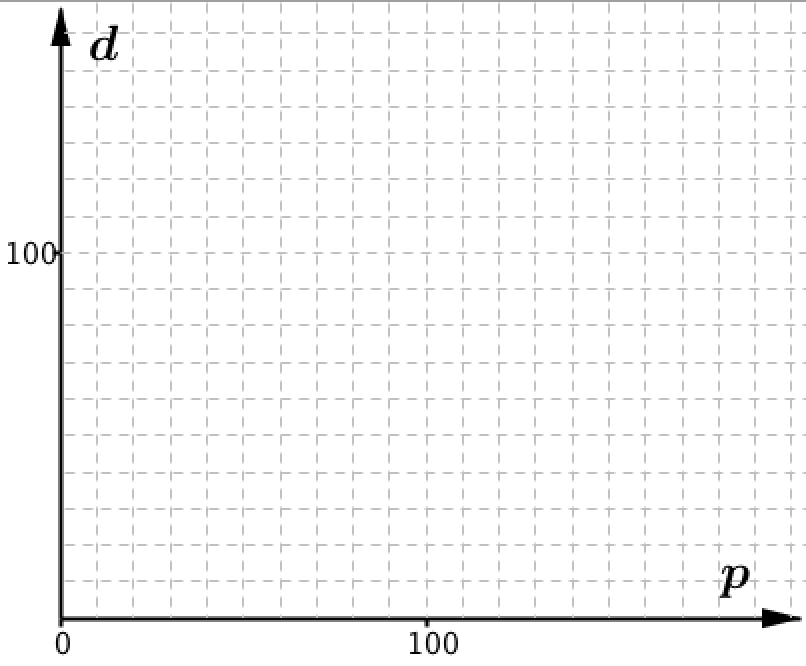 1. Rappresenta nella figura a fianco dati e grafico della legge2. Scrivi qui sotto la legge che lega d  a p.________________________________________________________3. Calcola il numero di tablet che prevedi di vendere al prezzo di 200 €._______________________________________________________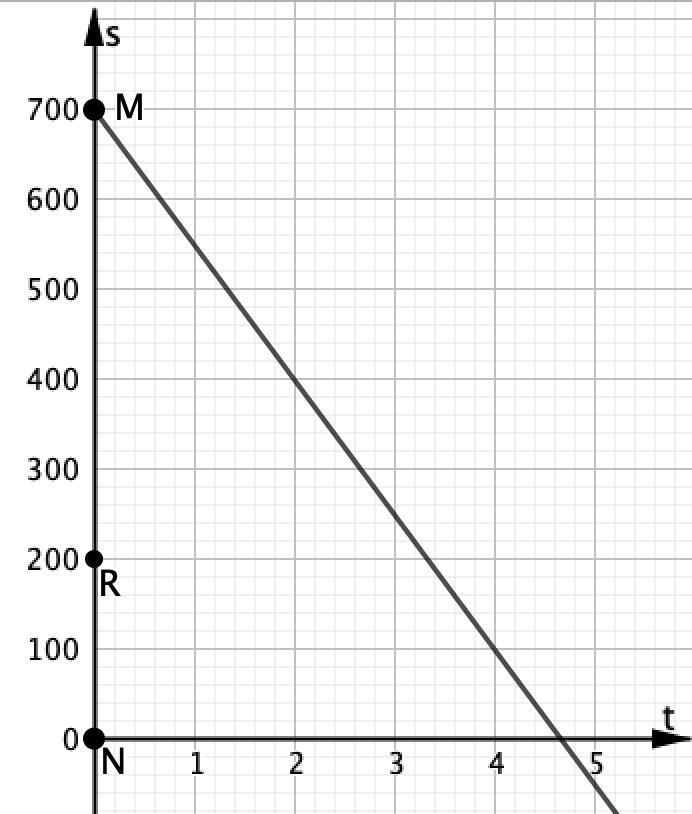 4. Calcola a quale prezzo prevedi di non vendere alcun tablet._______________________________________________________II. Il grafico a fianco mostra la legge oraria di un treno sulla linea Napoli – Milano. Misuro in ore il tempo t, a partire da mezzanotte e in chilometri la distanza s a partire da una stazione di Napoli (N). Sul grafico trovi una stazione di Roma (R) e una di Milano (M).5. Osserva il grafico per rispondere alle seguenti domande: A quale distanza da Napoli trovi il treno alle 2? ________A che ora trovi il treno a 100 chilometri da Napoli?______Qual è la velocità v del treno?____6. A fianco trovi la legge oraria di un altro treno sulla linea Napoli – Milano. Osserva il grafico per scegliere qui sotto  le affermazioni vere (V) e quelle false (F).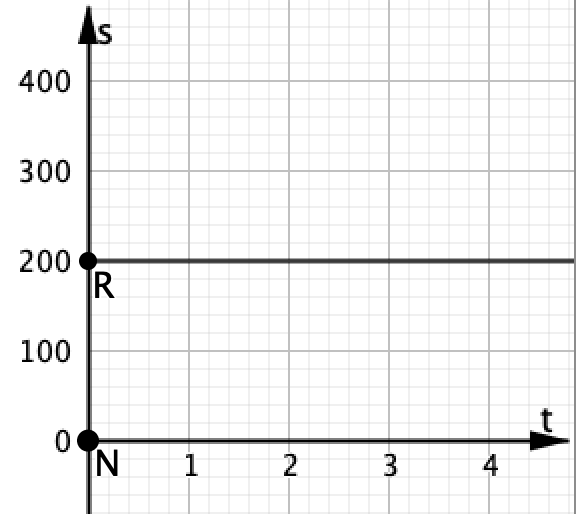 a. Il treno va alla velocità di 200 km/h.	V	Fb. La legge oraria del moto del treno è: s = 200t.	V	Fc. Da mezzanotte il treno è fermo alla stazione di Roma.	V	Fd. La legge oraria del moto del treno è: s = 200.	V	Fe. La legge oraria del moto del treno è: s = 0.	V	Ff. La velocità del treno è: v = 0.	V	F7. Un altro treno viaggia sulla stessa linea con la legge oraria data da  
             s = 200 + 125tBasati sulla legge per rispondere alle seguenti domande:a. A quale distanza da Napoli trovi il treno alle 2? ________Motiva qui sotto la risposta____________________________________________________________________________b. A che ora trovi il treno a 700 chilometri da Napoli?______Motiva qui sotto la risposta____________________________________________________________________________c. Qual è la velocità del treno?_____Motiva qui sotto la risposta____________________________________________________________________________